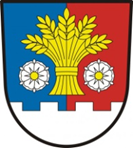 Obec ÚlibiceNa základě ustanovení § 15 odst. 1 písm. d) zákona č. 491/2001 Sb., o volbách do zastupitelstev obcí a o změně některých zákonů, ve znění pozdějších předpisů, stanovuji minimální počet členů okrskové volební komise v počtu 6 členů (5 členů + zapisovatel) pro volební okrsek 1 pro obce Úlibice a Řeheč. Konají-li se volby do zastupitelstev obcí společně v tytéž dny s volbami do Senátu Parlamentu České republiky, plní podle ustanovení § 70 zákona o volbách do zastupitelstev obcí okrskové volební komise zřízené podle tohoto zákona úkoly okrskových volebních komisí i pro volby do Senátu.
V Úlibicích dne 25. července 2022							                PhDr. Michal Kovář, MBA							                     	    starosta